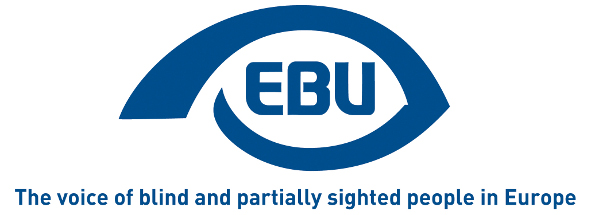 European Blind UnionPress releaseParis, 07/06/2013EBU is moving!Change of address – please note !Ever since it was established the EBU central office has been located in central Paris, within the offices of the French Federation of the Blind (FAF). The FAF has decided to move to more spacious premises and the EBU office is moving with them. Please note, therefore, that as from the 28/06/2013, the new postal address of EBU will be 6 rue Gager-Gabillot 75015 PARIS.Please note that our offices will be closed from 24 June to 5 July. Service will be resumed on 8 July 2013.If all goes according to plan, telephone, fax, email and internet information will remain unchanged. A move such as this involves considerable reorganisation and, of course, unpredictability. There will therefore inevitably be a certain amount of disruption to our normal routines and methods, and we may not always be able to respond to enquiries as rapidly as we usually try to do. Please bear with us during this period, we hope to resume a normal service as soon as possible in our new location.About EBUEBU is a non-governmental, non profit making European organisation founded in 1984. It is one of the six regional bodies of the World Blind Union. It protects and promotes the interests of blind and partially sighted people in Europe. It currently operates within a network of national organisations of the visually impaired in 45 European countries.EBU58 Avenue Bosquet75007 PARIS (France)6 rue Gager-Gabillot 75015 PARIS
Tel: +33 1 47 05 38 20
Fax: +33 1 47 05 38 21Email: ebu@euroblind.org
www.euroblind.org